ПОСТАНОВЛЕНИЕ«22» апреля 2021г. № 288а. КошехабльОб определении перечня объектов и видов работ для отбывания наказания в виде обязательных и исправительных работ на территории муниципального образования «Кошехабльский район»         В целях создания условий для исполнения наказаний в виде обязательных и исправительных работ, в соответствии с действующим законодательством, руководствуясь статьями 49, 50 Уголовного кодекса Российской Федерации и статьями 25, 39 Уголовно-исполнительного  кодекса Российской Федерации,  Уставом муниципального образования «Кошехабльский район»             ПОСТАНОВЛЯЮ:       1. Определить перечень объектов и видов работ для отбывания наказания в виде обязательных работ на территории муниципального образования «Кошехабльский район» по согласованию с  Кошехабльским межмуниципальным филиалом ФКУ УИИ УФСИН России по Республике Адыгея (приложение № 1).       2. Определить перечень мест для отбывания наказания в виде исправительных работ на территории муниципального образования «Кошехабльский район» по согласованию с  Кошехабльским межмуниципальным филиалом ФКУ УИИ УФСИН России по Республике Адыгея  (приложение № 2)       3. Считать утратившим силу постановление Главы администрации МО «Кошехабльский район» от 13.08.2019г. № 312 «О внесении изменений в  перечнь объектов и видов работ для отбывания наказания в виде обязательных исправительных работ на территории муниципального образования «Кошехабльский район» с момента вступления в силу настоящего постановления.        4. Предложить руководителям предприятий, учреждений и организаций, указанных в приложениях № 1 и № 2 к настоящему постановлению, осуществить меры по трудоустройству осужденных к исправительным работам и обеспечению работой осужденных к обязательным работам в соответствии с приложением № 1 к настоящему Постановлению.       5. Контроль за исполнением настоящего постановления возложить на первого заместителя главы администрации муниципального образования «Кошехабльский район» Р.З. Емыкова.       6. Настоящее постановление вступает в силу с момента его опубликования.Глава администрации МО						                  «Кошехабльский район»                                                                             З.А. ХамирзовПроект вносит:Первый заместитель главыАМО «Кошехабльский район»                                                                Р.З. ЕмыковСогласовано: Заместитель главы АМО «Кошехабльский район»,управляющий делами                                                                                Р.Ч. ХасановНачальник правового управленияАМО «Кошехабльский район»                                                                Н.В. Остапенко                                                                           Приложение № 1					                     к постановлению главы администрации                                                                 						          МО «Кошехабльский район»                               				          от «___»_______2021г. №______ПЕРЕЧЕНЬобъектов и видов работ для отбывания наказания в виде обязательных работ на территории муниципального района «Кошехабльский район»Согласовано:Начальник Кошехабльского межмуниципального филиала ФКУ УИИ УФСИН России по Республике Адыгея            подполковник внутренней службы                                                                  «___»____________ 2021 г.                                                                           Т.Р. Хакуй                                                                    Приложение № 2					              к постановлению главы администрации                                                                 						   МО «Кошехабльский район» 					              от «___»_______2021г. №_______ПЕРЕЧЕНЬ мест для отбывания наказания в виде исправительных работ на территории МО «Кошехабльский район»Согласовано:Начальник Кошехабльского межмуниципального филиала ФКУ УИИ УФСИН России по Республике Адыгея            подполковник внутренней службы                                                                  «___»____________ 2021г.                                                                           Т.Р. Хакуй.РЕСПУБЛИКА АДЫГЕЯАДМИНИСТРАЦИЯ Муниципального образования «КОШЕХАБЛЬСКИЙ РАЙОН»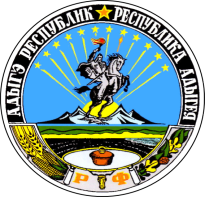 АДЫГЭ РЕСПУБЛИКМУНИЦИПАЛЬНЭ ОБРАЗОВАНИЕУ «КОЩХЬАБЛЭ РАЙОНЫМ» ИАДМИНИСТРАЦИЕ№ п/пНаименование объекта (организации, учреждения, адрес).Виды обязательных работ1.Администрация МО «Кошехабльское сельское поселение», а.Кошехабль, ул.Дружбы народов, 56Уборка территории, очистка территории от снега, мусора, покос травы, благоустройство территорий, озеленение территорий.2.Администрация МО «Дмитриевское сельское поселение», п.Дружба, ул.Центральная, 3Уборка территории, очистка территории от снега, мусора, покос травы, благоустройство территорий, озеленение территорий.3.Администрация МО «Игнатьевское сельское поселение», х.Игнатьевский, ул.Ленина, 96 Уборка территории, очистка территории от снега, мусора, покос травы, благоустройство территорий, озеленение территорий.4.Администрация МО «Егерухайское сельское поселение», а.Егерухай, ул.Гагарина, 29 аУборка территории, очистка территории от снега, мусора, покос травы, благоустройство территорий, озеленение территорий.5.Администрация МО «Блечепсинское сельское поселение», а.Блечепсин, ул.Ленина, 37Уборка территории, очистка территории от снега, мусора, покос травы, благоустройство территорий, озеленение территорий.6.Администрация МО «Майское сельское поселение», п.Майский, ул.Заводская, 5Уборка территории, очистка территории от снега, мусора, покос травы, благоустройство территорий, озеленение территорий.7.Администрация МО «Натырбовское сельское поселение», с.Натырбово, ул.Советская, 52Уборка территории, очистка территории от снега, мусора, покос травы, благоустройство территорий, озеленение территорий.8.Администрация МО «Вольненское сельское поселение», с.Вольное, ул.Гагарина, 19Уборка территории, очистка территории от снега, мусора, покос травы, благоустройство территорий, озеленение территорий.9.Администрация МО «Ходзинское сельское поселение», а.Ходзь, ул.Краснооктябрьская, 104Уборка территории, очистка территории от снега, мусора, покос травы, благоустройство территорий, озеленение территорий.№ п/пНаименование организацииместа отбывания наказанияКоличество рабочих мест1Администрация муниципального образования «Кошехабльское сельское поселение» а.Кошехабль, ул.Дружбы народов, 581 - разнорабочий1 рабочее место для инвалида (II либо III группы)2ООО «УК Стройсервис»а.Кошехабль, ул.Заводская, 71 - разнорабочий1 рабочее место для инвалида (II либо III группы)3ИП Глава КФХ Бружев М.А. а.Кошехабль, ул.Дзегаштова, 61 - разнорабочий1 рабочее место для инвалида (II либо III группы)4ООО «УК Элит» п.Майский, ул.Южно-Набережная, 41 - разнорабочий1 рабочее место для инвалида (II либо III группы)5Администрация муниципального образования «Майское сельское поселение» п.Майский, ул.Заводская, 5 1 - разнорабочий1 рабочее место для инвалида (II либо III группы)6ООО «Мамруко»а.Егерухай, ул.Школьная, 732 - разнорабочий1 рабочее место для инвалида (II либо III группы)7Администрация муниципального образования «Натырбовское сельское поселение» с.Натырбово, ул.Советская, 48 1 - разнорабочий1 рабочее место для инвалида (II либо III группы)8Администрация муниципального образования «Блечепсинское сельское поселение»а.Блечепсин, ул.Ленина, 371 - разнорабочий1 рабочее место для инвалида (II либо III группы)9ИП Глава КФХ Иванов И.И. 1 - разнорабочий1 рабочее место для инвалида (II либо III группы)10Администрация муниципального образования «Игнатьевское сельское поселение»х.Игнатьевский, ул.Ленина, 961 - разнорабочий1 рабочее место для инвалида (II либо III группы)11Администрация муниципального образования «Вольненское сельское поселение»с.Вольное, ул.Гагарина, 19 1 - разнорабочий1 рабочее место для инвалида (II либо III группы)12Администрация МО «Ходзинское сельское поселение», а.Ходзь, ул.Краснооктябрьская, 1041 - разнорабочий1 рабочее место для инвалида (II либо III группы)